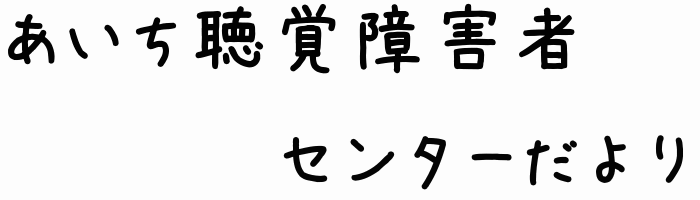 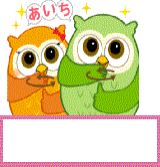 盲ろうとなった（目と耳の両方に障害を持った）時、今までのコミュニケーション手段が使えなくなってしまいます。音声は「聴覚（聞こえる）」、手話は「視覚（見える）」があって成り立つからです。では、盲ろう者はどのようにコミュニケーションをするのでしょう？
　盲ろう者は『触覚』という感覚を利用します。見えない、聞こえないことを、触覚つまりさわることでカバーしています。盲ろう者のコミュニケーションには以下のものがあります。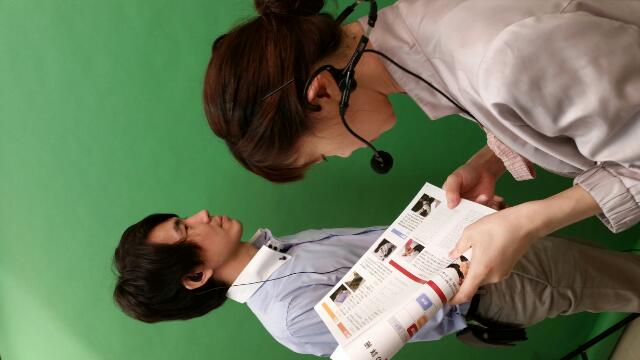 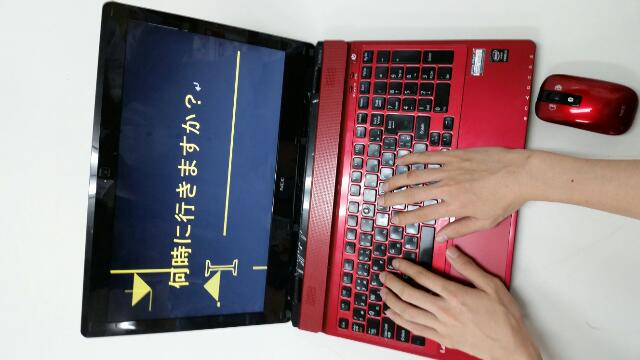 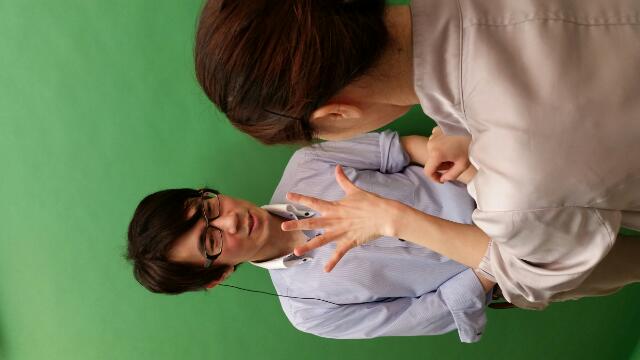 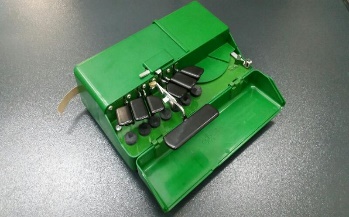 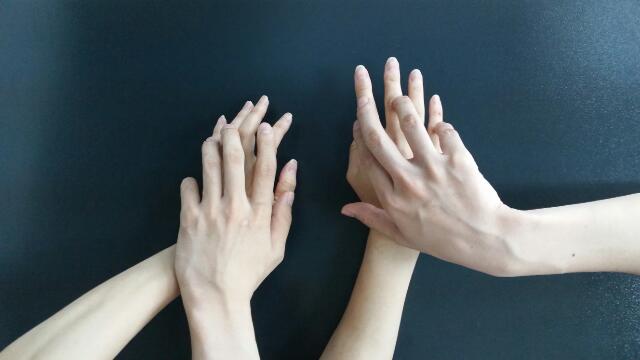 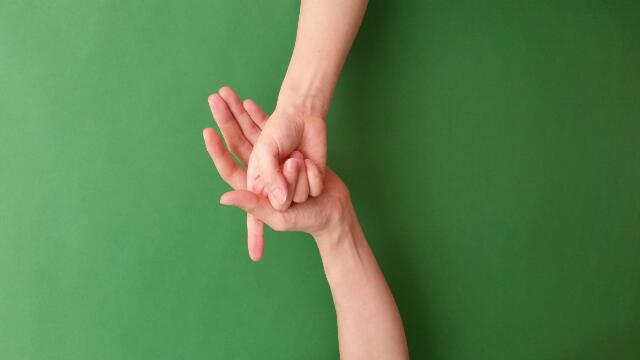 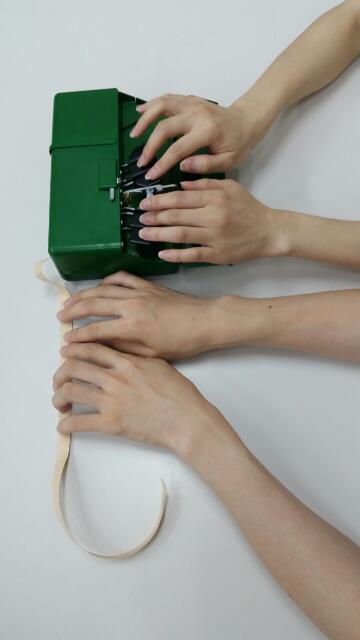 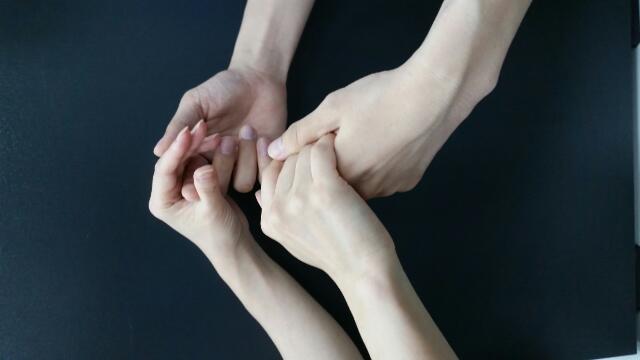 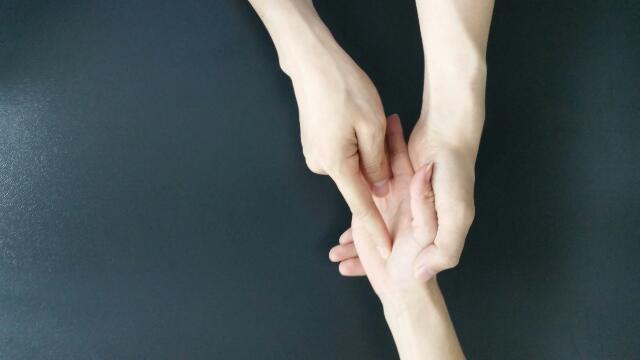 次号（１２月号）では、盲ろうの状態で具体的に困ることは何かをテーマにしたいと思います。マイナンバーとは何？市町村役場・年金事務所・税務署・金融機関・会社などの手続きに使います。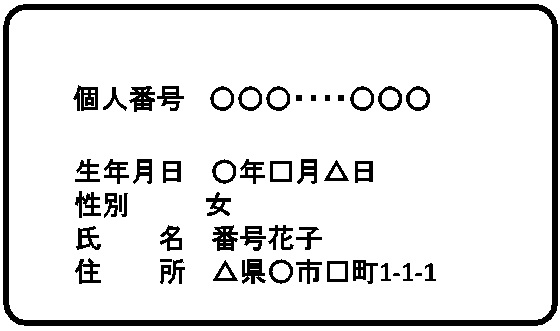 行政機関等から提示を求められた時は              平成27年10月〜　　　　　　　　　２つの提示方法があります。　        マイナンバー　通知カードが届きます。　　　　　　　　　　                              （個人番号カード交付申請書も届きます）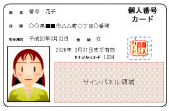 ※個人番号カードが欲しい方は・・※　　　　　　　　　　　　　　　　　　　　　　　　　個人番号カード交付申請書に、署名又は捺印（通知カード）　　　　　 （個人番号カード）　    写真添付して市町村役場に郵送します。　　　　＋　　            個人番号カードのみで　　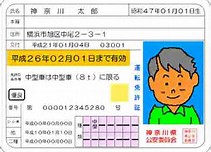 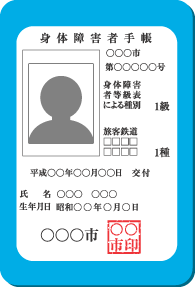 本人証明できます。　平成28年1月〜　　　　　　　　　　　　　　　　　　　　　　　　　　交付準備完了通知書がきたら、市町村役場運転免許証　又は                                    で交付し、個人番号カードをもらいます。身体障害者手帳等の提示                           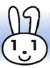 例えば・・〇市町村に補聴器給付の申請をする時　　　　　　　〇年金事務所で年金受給の申請をする時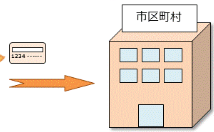 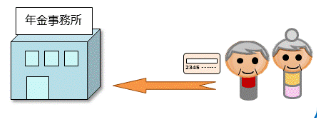 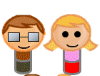 〇税務署で確定申告する時　　　　　　　　　　　〇勤務先で源泉徴収票等に記入する時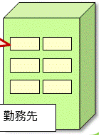 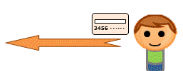 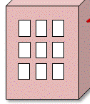 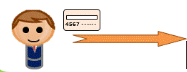 マイナンバーについて詳しく知りたい方、不明な点がある場合は下記まで連絡下さい。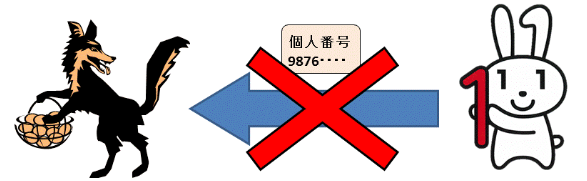 FAX　03-3505-3852　（内閣府　番号制度担当室　広報班　宛）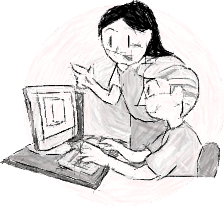 パソコンのワード（文章作成）・エクセル（数の計算）の作成方法について、講師が手話でわかりやすく説明します。少人数で初心者でも安心して学べます。さらに、希望者は要約筆記の情報保障をつけることができます。10月7日・28日（水）18時半〜20時半　　　　　　場所：あいち聴覚障害者センター10月14日（水）13時〜17時　　　　　　　場所：あいち聴覚障害者センター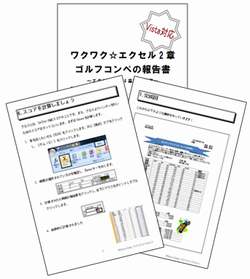 10月17日（土）13時〜17時　　　　　　　場所：笑おう舎　　　　　　　　　　　　　　　　　　　　11月4日・25日（水）18時半〜20時半　　　　　　   場所：あいち聴覚障害者センター11月11日（水）13時〜17時　　　　　　　場所：あいち聴覚障害者センター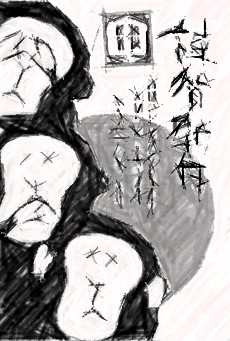 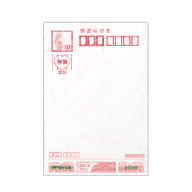 11月14日（土）13時〜17時　　　　　　　場所：笑おう舎　　　　　　　　　　　　　　　　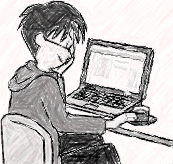 12月9日（水）13時〜17時　　　　　　   場所：あいち聴覚障害者センター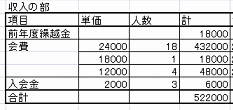 12月19日（土）13時〜17時　　　　　　　場所：笑おう舎※「笑おう舎」（豊川市）・・名鉄豊川線　諏訪町駅下車　徒歩5分申し込みされる方は、「氏名、連絡先、希望のコース・日程」を下記までご連絡ください。　　　　　　　　　　　　　　　　　　　　　　　　　　　　　　　　　　　　　　　　　　　　　　　　　　　　　　　　　　　　　　　　　　　　　　　あいち聴覚障害者センター　担当：森本拓磨　FAX：052-221-8663  TEL：052-228-6660　　Mail: aichi.deaf.center@flute.ocn.ne.jpタイトル：「Give and Go」　分類番号：FD2014-025　（字幕有　71分　ギブアンドゴー製作委員会　2009年）　　ハーフの青年ケニーは、ふとしたきっかけで耳が聞こえない少女・夏希と出会う。夏希はバスケットの好きな活発な少女なのだが、障害があることで世間や家族との軋轢があり、心の葛藤を抱いている。２人の周囲の人々との心の触れ合いをバスケットボールを通じて描く青春ストーリー。　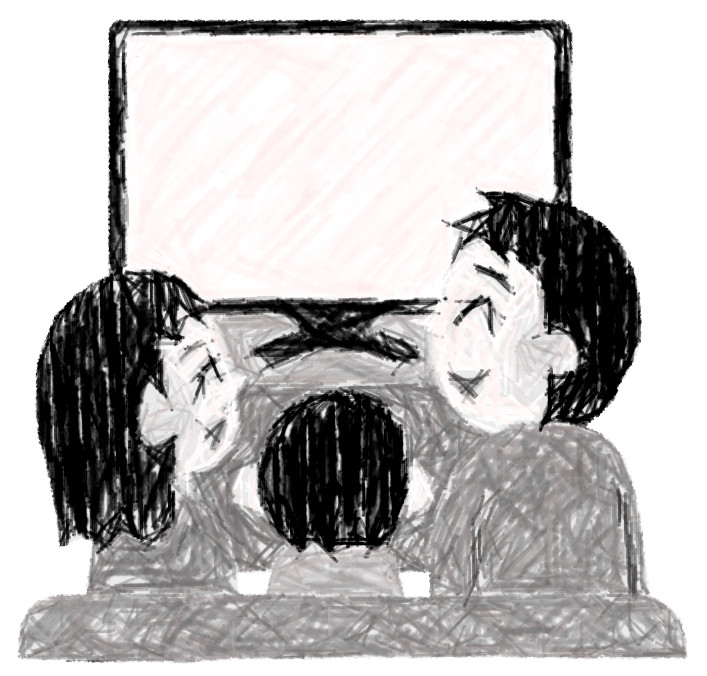 他にも多数、字幕・手話入りビデオを揃えています。ろう学校や手話サークルの方も借りることができます（無料）。郵送で貸出・返却もできますので、詳しくは当センターまでお問い合わせください。情報コーナー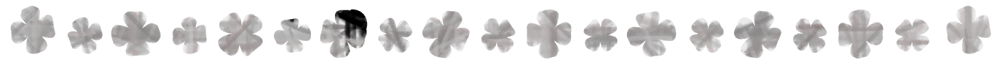 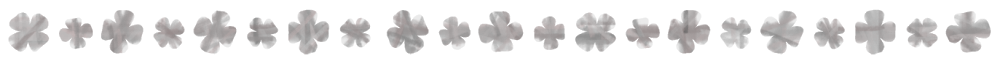 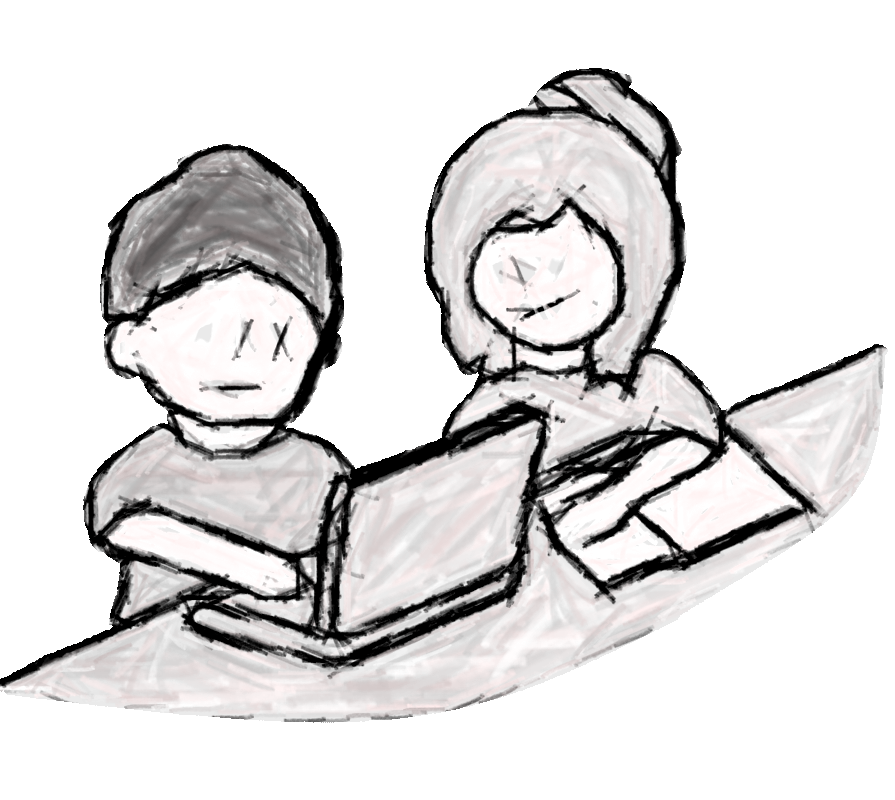 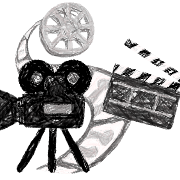 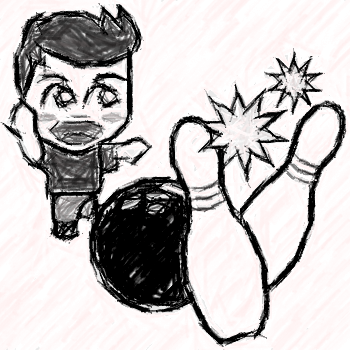 